jQueryIntroductionjQuery is a library that is written on top of the JavaScript DOM and makes it easier to manipulate HTML elements. This allows developers to write simpler code to provide an enhanced user experience. Anything you can do in jQuery, you can do in JavaScript, but in many cases, it would take much more code. As discussed previously, the DOM is an API to access and manipulate HTML elements. Consider several different ways to select elements using JavaScript and jQuery.However, jQuery allows many more ways to select elements, as we will see later. Some notes about jQuery:The “$” is an alias for “jQuery”. For example, these two statements are identical: $("h2") and jQuery("h2").$ (or jQuery) is simply a JavaScript function that takes different types of input.The argument for a call to $ (jQuery) is called a selector, which are very similar to CSS selectors.The JavaScript getElement… functions return an HTML element or an array of HTML elements. The jQuery selectors return a jQuery object that wraps the element(s) that were selected. A jQuery object has over 300 methods (actions) for manipulating the elements. This is what makes jQuery so powerful.The basic syntax of a jQuery statement is: $(selector).action()Where:$ – Used to access jQueryselector – Used to find HTML element(s)action – Action to be performed on the element(s). More specifically, it is a jQuery method. As stated above, the selector returns HTML objects wrapped as a jQuery object; thus, we can call jQuery methods on this object.As an example, the text method sets or returns the text content of selected elements. For example, this statement changes the text of all level 2 headers to the value shown:$("h2").text("Header is changed");Some resources:How to use jQueryYou can use jQuery in one of two ways:Include it from a Content Delivery Network (CDN) by adding the statement below in the head section. Google is a CDN for jQuery.<script src="https://ajax.googleapis.com/ajax/libs/jquery/3.7.1/jquery.min.js"></script>Download it from: http://jquery.com/download/ and then put it in your folder where your pages are. Then, reference it by adding this in the head section:<script src="jquery-3.7.1.min.js"></script>.ready(handler) MethodWe first consider the: .ready(function() {...})jQuery method. The ready method accepts a function, which is executed when the DOM is fully loaded into memory. The function jQuery method calls (and/or JavaScript). One common application of this is to define and attach event handlers to various controls on the page. The general syntax for this approach is:$(document).ready(function() {   // jQuery functions go here...});This statement selects the entire HTML document and calls the ready method on it. Once the DOM is loaded, the function is executed.For example, The example above, could be modularized (though this doesn’t seem to be done very often in practice) as shown below. function hideParagraph() {$("p").click(function () {$(this).hide();});}$(document).ready(hideParagraph);However, I’m not sure how you would define additional event handlers if they were needed. I would guess:$(document).ready(function() {   hideParagraph;	doSomethingElse;});Example – HelloWorld and Hide/ShowExample – Illustrates “hello world” using jQuery. Also shows how to hide and redisplay a button. See jq_1.html on the website.<html><head>    <title>JS Simple Example 1</title>    <script src="https://ajax.googleapis.com/ajax/libs/jquery/3.3.1/jquery.min.js"></script>    <script type="text/javascript">        // jQuery functions        $(document).ready(function () {            $("#jqButton").click(function () {                alert("jQuery Hello World");            });            $("#hide").click(function () {                if ($(this).text() === "Hide JS Button") {                    $("#jsButton").hide();                    $(this).text("Show JS Button");                }                else if ($(this).text() === "Show JS Button") {                    $("#jsButton").show();                    $(this).text("Hide JS Button");                }            });        });        // JavaScript function	    function helloWorld() {		    window.alert("Java Script Hello World");	    }    </script></head><body>    <h2>JQ/JS Simple Example 1</h2>    <form id="hello">        <button type="button" id="jsButton" onclick="helloWorld()">               Java Script Hello World</button>        <button type="button" id="jqButton">jQuery Hello World</button>        <p><button type="button" id="hide">Hide JS Button</button></p>    </form></body></html>Note:In JavaScript, “===” returns true only when the operands are the same type and the contents are the same.Example – TextField & TextAreaConsider this HTML which displays a button, a text box, and a text area:<button type="button" id="process">Process</button><input id="name" type="text" /><textarea id="message"></textarea>In the jQuery code below, the element with id=”process” (the button) is selected and a click event is attached to it. As stated earlier, the click method requires a function to define the event handler, which in this case, retrieves the name from the text box, builds a message, and displays it in the text area.$("#process").click(function () {	var name = $("#name").val();	var msg = "Hello " + name;	$("#message").val(msg);});Note:The function itself is essentially a JavaScript function, but can (and usually does) contain jQuery (the highlighted lines).The jQuery val method sets or returns the value of form fields. The text method does not work.Example – CheckboxesConsider this HTML:<p>Activities:<input name="activities" type="checkbox" value="Soccer" />Futball <input name="activities" type="checkbox" value="Chess" />Chess <input name="activities" type="checkbox" value="ACM" />ACM </p>The each method performs an action on each element in the jQuery object. The each method requires a function to define the required action. In the jQuery below, we are selecting each selected checkboxes, and pushing the value of each one into the (JavaScript) activities array.var activities = []; // Array to store the activities that have been checked$("input[name='activities']:checked").each(function() {activities.push($(this).val());});We could also obtain the text beside the checkbox with the statement below, using the next method. This works even if a Label is used for the checkboxes. var chkText = $(this).next().text();If the Label is on the left of the checkbox, which is more standard, I believe, you could use .prev, instead of .next, in order to access the previous node. However, if only text was used on the left, I’m not sure how to obtain that text. I tried, .prev which gives the previous sibling; however, it didn’t work.Example – RadioButtonsRadiobuttons are handled similarly to checkboxes. Consider:<p>Mood:    <input name="mood" type="radio" value="Happy" />Happy     <input name="mood" type="radio" value="Copacetic" />Copacetic     <input name="mood" type="radio" value="Sad" />Sad </p>        Since only one radiobutton can be selected, we don’t need .each as with checkboxes:var mood = $("input[name='mood']:checked").val();Example – DropdownThe HTML:<select id="classification" class="inVals" name="D1">    <option value="1">Freshman</option>    <option value="2">Sophomore</option>    <option value="3">Junior</option>    <option value="4">Senior</option></select>The jQuery:var classificationDesc = $("#classification option:selected").text();var classificationNum = $("#classification option:selected").val();Example – Dropdown Multi-SelectThe HTML:<select size="5" id="classes" multiple="multiple">    <option value="3">CS 3300</option>    <option value="2">CS 3340</option>    <option value="4">CS 3410</option>    <option value="4">CS 3520</option>    <option value="3">CS 4721</option></select>The jQuery:// Get classes from multi-select dropdownvar classes = [];  // Array to store class namesvar credits = [];  // Array to store class creditsvar totalCredits = 0;  // Stores total credits$("#classes option:selected").each(function () {    classes.push($(this).text());    credits.push($(this).val());    totalCredits += parseInt($(this).val());});Example – ChainingMany jQuery methods return jQuery objects which allows function calls to be chained. For example:$("#p1").css("color", "red").slideUp(2000).slideDown(2000);Source: https://www.w3schools.com/jquery/jq  uery_chaining.asp Example – Form ProcessingIllustrates processing form elements. See jq_2.html on website. Consider the page below.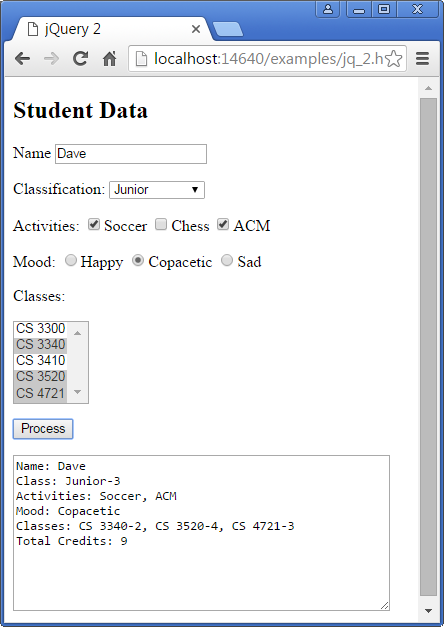 The code on the next page shows the jQuery to process this form. Interspersed with the jQuery is the HTML it is referencing. Of course, the HTML would be in the body; it is interspersed with the jQuery for ease of understanding the jQuery.$(document).ready(function () {    $("#process").click(function () {HTML - TextBox<p>Name <input id="name" class="inVals" type="text" /></p>jQueryvar name = $("#name").val();HTML – Dropdown, Single Selection<select id="classification" class="inVals" name="D1"><option value="1">Freshman</option><option value="2">Sophomore</option><option value="3">Junior</option><option value="4">Senior</option></select>jQueryvar classificationDesc = $("#classification option:selected").text();        	var classificationNum = $("#classification option:selected").val();HTML - Checkboxes    		<p>Activities:        <input name="activities" class="acts" type="checkbox" value="Soccer" />Soccer         <input name="activities" class="acts" type="checkbox" value="Chess" />Chess         <input name="activities" class="acts" type="checkbox" value="ACM" />ACM </p>jQuery        	var activities = [];        	$("input[name='activities']:checked").each(function() {            		activities.push($(this).val());        });HTML - RadioButtons<p>Mood:<input name="mood" type="radio" value="Happy" />Happy <input name="mood" type="radio" value="Copacetic" />Copacetic <input name="mood" type="radio" value="Sad" />Sad </p>        jQueryvar mood = $("input[name='mood']:checked").val();HTML – Dropdown, Multiple Selection<select size="5" id="classes" multiple="multiple"><option value="3">CS 3300</option><option value="2">CS 3340</option><option value="4">CS 3410</option><option value="4">CS 3520</option><option value="3">CS 4721</option></select>jQuery        var classes = [];        var credits = [];        var totalCredits = 0;        $("#classes option:selected").each(function () {            classes.push($(this).text());            credits.push($(this).val());            totalCredits += parseInt($(this).val());        });HTML – TextArea<p><textarea rows="10" id="message" cols="50"></textarea></p>jQuery        var message = "Name: " + name + "\n";        message += "Class: " + classificationDesc + "-" + classificationNum + "\n";        message += "Activities: ";        for (i = 0; i < activities.length; i++)            message += activities[i] + (i<activities.length-1 ? ", " : "");        message += "\nMood: " + mood + "\n";        message += "Classes: ";        for (i = 0; i < classes.length; i++)            message += classes[i] + "-" + credits[i] + (i < classes.length - 1 ? ", " : "");        message += "\nTotal Credits: " + totalCredits;        $("#message").val(message);    });});More ExamplesSee jq_ex1.html to illustrate double-click, css, fadeSee jq_styles.html to illustrate add css class, and toggling classesSee jq_ex2.html to illustrate loading a file from server.ExpectationsGiven a description of a simple client-side dynamic behavior write the HTML and jQuery to implement:Use a jQuery selector to select a form element based on idApply jQuery click event Use jQuery to process form elements for a simple example.	AppendixW3Schools TutorialsFor each tutorial, I have listed the chapters and highlighted in blue are the ones you should read.Examples of SelectorsjQuery allows a much more flexible way to select elements. For exampleA good reference for selecting elements with jQuery is learn.jQuery.EventsWhen the user interacts with a page, we want to change things in response. User interactions fire events which jQuery can respond to.http://www.w3schools.com/jquery/jquery_events.aspFull list of jQuery events: http://www.w3schools.com/jquery/jquery_ref_events.aspEffectsHow do we change the HTML?http://www.w3schools.com/jquery/jquery_hide_show.aspFull list of jQuery effects: http://www.w3schools.com/jquery/jquery_ref_effects.aspExamplesCallback FunctionsSome functions take an optional argument which is a callback function. A callback function is executed after an effect is finished. http://www.w3schools.com/jquery/jquery_callback.aspGet and Set ContentsHow do we get or set the contents of elements? These methods are useful:text() - Sets or returns the text content of selected elementshtml() - Sets or returns the content of selected elements (including HTML markup)val() - Sets or returns the value of form fieldsExamples:get: http://www.w3schools.com/jquery/jquery_dom_get.aspset: http://www.w3schools.com/jquery/jquery_dom_set.aspAdd/Remove ContentsAdd/Remove the contents of a tag or tags themselves:http://www.w3schools.com/jquery/jquery_dom_add.asphttp://www.w3schools.com/jquery/jquery_dom_remove.aspManipulating CSSAdd/Remove existing CSS classes or add CSS on the fly:http://www.w3schools.com/jquery/jquery_css_classes.asphttp://www.w3schools.com/jquery/jquery_css.aspjQuery HTML/CSS Reference: http://www.w3schools.com/jquery/jquery_ref_html.aspReferencesjQuery.com: How jQuery Works, jQuery Event Basics and Introduction to Effects. jQuery Fundamentals: jQuery Basics, Events & Event Delegation.External ExamplesjQuery Examples – Tons of examples12 Examples - Examples of 12 jQuery functionsjQuery.com/Learning Center - Nicely organized Chapters. Select Element(s) byJavaScriptjQueryIdgetElementById("myId")$("#myId")Name attributegetElementsByName("myName")$("input[name=’myName’]")Class namegetElementsByClassName("myClass")$(".myClass")TaggetElementsByTagName("p")$(“p”)ResourceDescriptionjQuery APIjQuery methods documentationTutorialsTeacherSelectors tutorialfreeCodeCampThorough, simple jQuery tutorialNote: The syntax above is depreciated; however, you will find it all over the web and even in the official jQuery tutorials. These notes will continue to use the deprecated syntax. The new syntax is:$(function() {   // jQuery functions go here...});CodeInterpretation<script>$(document).ready(function () {$("p").click(function () {$(this).hide();});});</script>Assigns the click event to all paragraphs, once the DOM is loaded.The click event accepts a function which executes when a paragraph is clicked. In this case, the clicked paragraph would be hidden.This function is called an event handler and is implemented as an anonymous function.this is a reference to the HTML DOM element that is the source of the event (i.e. a paragraph).Note: The syntax above is depreciated. These notes will continue to use the deprecated syntax. The new syntax is:$("p").on(‘click’, function () {$(this).hide();});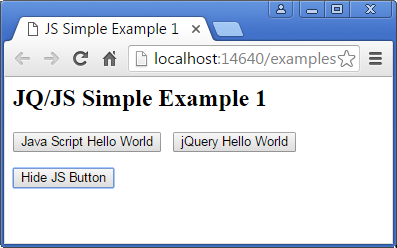 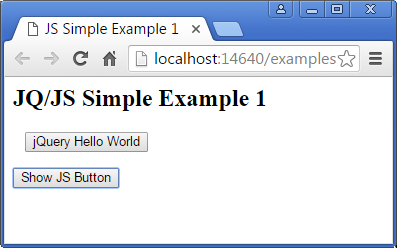 Note: The syntax for the click method above is apparently depreciated, which these notes will continue to use. The new syntax is:$(selector).on(“click”, function() {   // code goes here.});jQuery TutorialjQuery HOME – Read carefullyjQuery Intro – Read carefullyjQuery Getting Started – Read carefullyjQuery Syntax – Read carefullyjQuery Selectors – Read carefullyjQuery Events – Read carefully though the ready and click events, scan the rest of them if interested.jQuery Effects TutorialjQuery Hide/Show – Read carefullyjQuery Fade – Omit jQuery Slide – Omit jQuery Animate – Omit jQuery stop() – Omit jQuery Callback – Read carefullyjQuery Chaining – ScanjQuery HTML TutorialjQuery Get – Read carefullyjQuery Set – Read carefully jQuery Add – Omit jQuery Remove – Omit jQuery CSS Classes – Omit jQuery css() – Read carefully jQuery Dimensions – OmitjQuery AJAX TutorialjQuery AJAX Intro – Read carefullyjQuery Load – Read carefullyjQuery Get/Post – Omit$(“*”)Selects all elements$(this)Selects the current HTML element$("p.intro")Selects all <p> elements with class="intro"$("p:first")Selects the first <p> element$("ul li:first")Selects the first <li> element of the first <ul>$("ul li:first-child")Selects the first <li> element of every <ul>$("[href]")Selects all elements with an href attribute$("a[target='_blank']")Selects all <a> elements with a target attribute value equal to "_blank"$("a[target!='_blank']")Selects all <a> elements with a target attribute value NOT equal to "_blank"$(":button")Selects all <button> elements and <input> elements of type="button"$("tr:even")Selects all even <tr> elements$("tr:odd")Selects all odd <tr> elementsEffectDescriptionFadinghttp://www.w3schools.com/jquery/jquery_fade.aspSlidinghttp://www.w3schools.com/jquery/jquery_slide.aspanimatehttp://www.w3schools.com/jquery/jquery_animate.aspStophttp://www.w3schools.com/jquery/jquery_stop.asp